Nomor 	:                /UN17.2/PT/01.04/2024                                     02 Januari 2024Lampiran	:  -Hal		: Tugas Mata KuliahYth. ……………………….SamarindaDekan Fakultas Ilmu Sosial dan Ilmu Politik Universitas  Mulawarman Samarinda menerangkan Bahwa :Nama	:NIM	:		Adalah benar Mahasiswa Program Studi …………………... Fakultas Ilmu Sosial dan Ilmu Politik Universitas Mulawarman bermaksud melaksanakan Kunjungan Studi dan Wawancara dalam rangka menyelesaikan Tugas Mata Kuliah  …………………… dengan Dosen Pengampu ………………………..Atas bantuan dan kerjasama yang baik dalam proses tersebut diatas kami  sampaikan  terima kasih..  an. DekanWakil Dekan Bidang Akademik Dr. Rina Juwita, S.IP, MHRIR         NIP 198104172005012001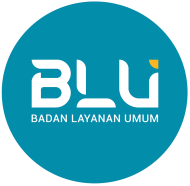 KEMENTERIAN PENDIDIKAN, KEBUDAYAAN, 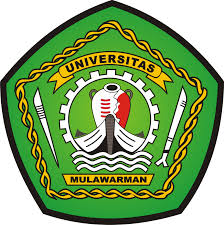 RISET, DAN TEKNOLOGI UNIVERSITAS MULAWARMANFAKULTAS ILMU SOSIAL DAN ILMU POLITIKAlamat : Jl. Tanah Grogot Kampus Gn. Kelua Samarinda 75119Telpon : 0541-4121937 Laman : www.fisip.unmul.ac.id